	1. KUŽELKÁŘSKÁ LIGA DOROSTU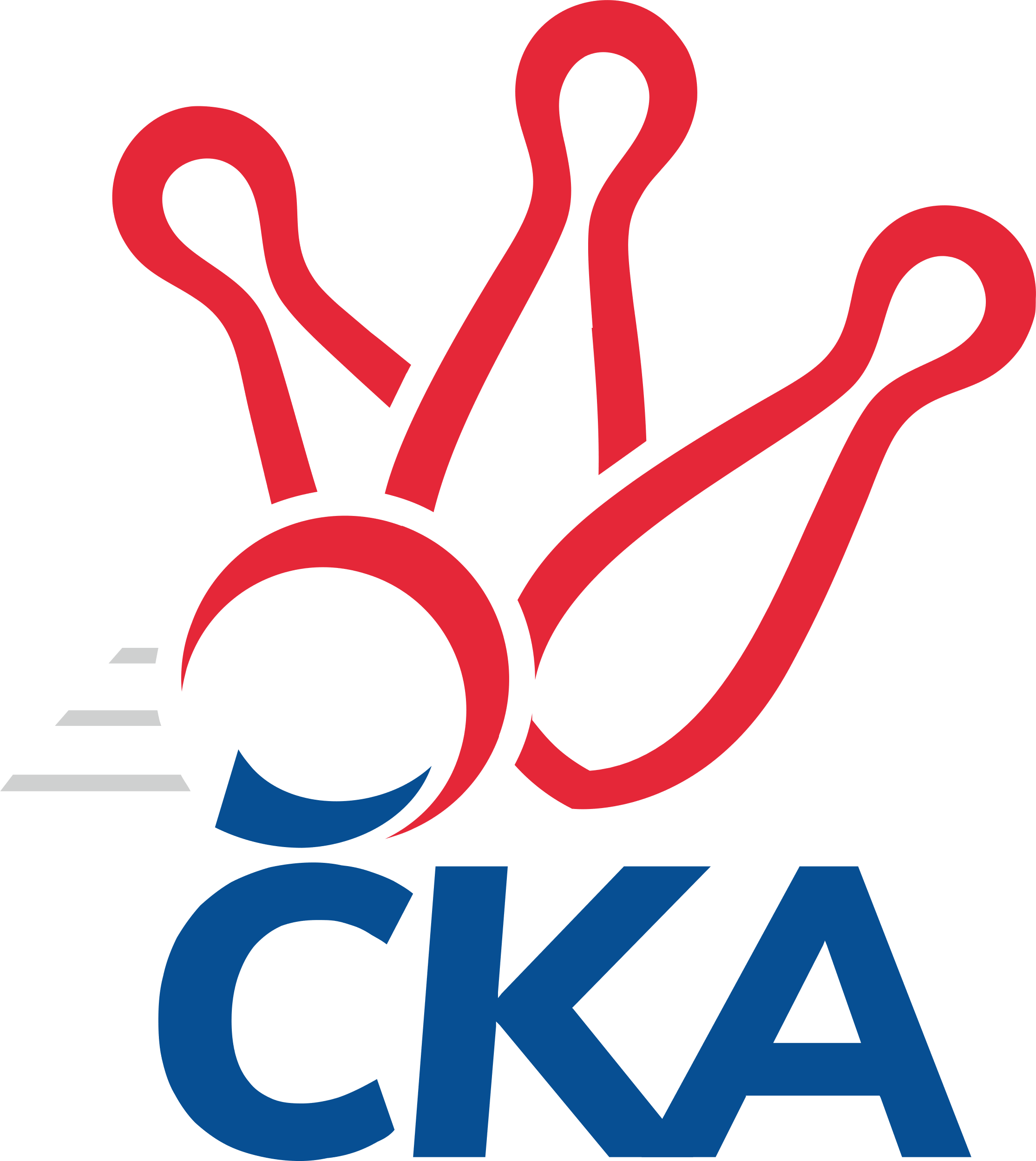 Č. 3Ročník 2023/2024	1.10.2023Nejlepšího výkonu v tomto kole: 1698 dosáhlo družstvo: TJ Blatná1.KLD C 2023/2024Výsledky 3. kolaSouhrnný přehled výsledků:TJ Blatná	- TJ Třebíč	2:0	1698:1627		1.10.TJ Slovan Kamenice n. Lipou	- TJ Sokol Soběnov	2:0	1501:1453		1.10.TJ Centropen Dačice	- TJ Jiskra Nová Bystřice	2:0	1562:1519		1.10.Tabulka družstev:	1.	TJ Blatná	3	3	0	0	6 : 0 	 	 1584	6	2.	TJ Lokomotiva Č. Velenice	2	2	0	0	4 : 0 	 	 1631	4	3.	TJ Centropen Dačice	2	2	0	0	4 : 0 	 	 1581	4	4.	TJ Jiskra Nová Bystřice	3	1	0	2	2 : 4 	 	 1572	2	5.	TJ Slovan Kamenice n. Lipou	3	1	0	2	2 : 4 	 	 1538	2	6.	TJ Třebíč	2	0	0	2	0 : 4 	 	 1622	0	7.	TJ Sokol Soběnov	3	0	0	3	0 : 6 	 	 1440	0Podrobné výsledky kola:	 TJ Blatná	1698	2:0	1627	TJ Třebíč	Matyáš Hejpetr	142 	 139 	 127 	155	563 	  	 528 	 129	152 	 119	128	Adam Straka	Matěj Pekárek	124 	 118 	 156 	142	540 	  	 460 	 112	105 	 111	132	Jan Vrbka	Beáta Svačinová	116 	 123 	 117 	143	499 	  	 565 	 138	158 	 147	122	Josef Vrbka	Monika Kalousová	150 	 133 	 153 	159	595 	  	 534 	 144	138 	 116	136	Rozálie Pevnározhodčí: Vít KoblihaNejlepší výkon utkání: 595 - Monika Kalousová	 TJ Slovan Kamenice n. Lipou	1501	2:0	1453	TJ Sokol Soběnov	Tobiáš Podhradský	136 	 142 	 148 	126	552 	  	 495 	 144	118 	 142	91	Patrik Fink	Jan Podhradský	111 	 122 	 127 	112	472 	  	 480 	 117	122 	 132	109	Lukáš Průka	Dominik Schober	122 	 101 	 116 	138	477 	  	 478 	 123	91 	 122	142	Dominik Smoleň	nikdo nenastoupil	 	 0 	 0 		0 	  	 470 	 118	111 	 119	122	Filip Rojdlrozhodčí: Pavel ŠindelářNejlepší výkon utkání: 552 - Tobiáš Podhradský	 TJ Centropen Dačice	1562	2:0	1519	TJ Jiskra Nová Bystřice	Karolína Kuncová	133 	 159 	 129 	142	563 	  	 510 	 114	140 	 113	143	Matyáš Krmela	Pavlína Matoušková	113 	 131 	 119 	121	484 	  	 514 	 128	134 	 119	133	Jan Mol	Matyáš Doležal	149 	 120 	 117 	129	515 	  	 495 	 126	130 	 135	104	Matěj Budoš	Jakub Neuvirt	112 	 115 	 114 	115	456 	  	 0 	 	0 	 0		nikdo nenastoupilrozhodčí: Stanislav KučeraNejlepší výkon utkání: 563 - Karolína KuncováPořadí jednotlivců:	jméno hráče	družstvo	celkem	plné	dorážka	chyby	poměr kuž.	Maximum	1.	Josef Vrbka 	TJ Třebíč	567.00	374.5	192.5	3.5	2/2	(569)	2.	David Koželuh 	TJ Lokomotiva Č. Velenice	564.50	372.5	192.0	4.5	2/2	(594)	3.	Monika Kalousová 	TJ Blatná	556.50	375.3	181.3	6.3	2/2	(595)	4.	Karolína Kuncová 	TJ Centropen Dačice	551.50	360.5	191.0	5.5	2/2	(563)	5.	Eliška Rysová 	TJ Lokomotiva Č. Velenice	538.50	367.5	171.0	8.0	2/2	(559)	6.	Jan Mol 	TJ Jiskra Nová Bystřice	533.00	353.0	180.0	7.0	3/3	(569)	7.	Rozálie Pevná 	TJ Třebíč	529.50	355.0	174.5	10.0	2/2	(534)	8.	Nela Koptová 	TJ Lokomotiva Č. Velenice	527.50	364.5	163.0	10.0	2/2	(536)	9.	Adam Straka 	TJ Třebíč	525.00	362.5	162.5	7.0	2/2	(528)	10.	Matyáš Krmela 	TJ Jiskra Nová Bystřice	521.00	364.3	156.7	13.3	3/3	(539)	11.	Matěj Budoš 	TJ Jiskra Nová Bystřice	518.00	356.7	161.3	9.7	3/3	(534)	12.	Dominik Schober 	TJ Slovan Kamenice n. Lipou	514.25	345.5	168.8	7.5	2/2	(530)	13.	Tobiáš Podhradský 	TJ Slovan Kamenice n. Lipou	514.00	357.0	157.0	10.0	2/2	(552)	14.	Václav Rychtařík  nejml.	TJ Slovan Kamenice n. Lipou	507.50	356.0	151.5	10.0	2/2	(508)	15.	Matěj Pekárek 	TJ Blatná	506.25	351.3	155.0	10.0	2/2	(565)	16.	Beáta Svačinová 	TJ Blatná	494.00	349.3	144.8	8.5	2/2	(547)	17.	Pavlína Matoušková 	TJ Centropen Dačice	490.50	336.0	154.5	9.0	2/2	(497)	18.	Jakub Neuvirt 	TJ Centropen Dačice	481.50	343.0	138.5	14.0	2/2	(507)	19.	Dominik Smoleň 	TJ Sokol Soběnov	481.33	351.0	130.3	16.0	3/3	(515)	20.	Anna Hartlová 	TJ Lokomotiva Č. Velenice	478.50	341.0	137.5	15.5	2/2	(499)	21.	Filip Rojdl 	TJ Sokol Soběnov	476.00	318.0	158.0	13.7	3/3	(492)	22.	Patrik Fink 	TJ Sokol Soběnov	472.00	328.0	144.0	12.7	3/3	(495)	23.	Lukáš Průka 	TJ Sokol Soběnov	462.67	332.7	130.0	12.3	3/3	(480)		Bára Doležalová 	TJ Centropen Dačice	552.00	369.0	183.0	7.0	1/2	(552)		Matyáš Hejpetr 	TJ Blatná	550.50	382.0	168.5	6.0	1/2	(563)		Jaroslav Šindelář  ml.	TJ Slovan Kamenice n. Lipou	528.00	368.0	160.0	4.0	1/2	(528)		Matyáš Doležal 	TJ Centropen Dačice	515.00	354.0	161.0	11.0	1/2	(515)		Jakub Votava 	TJ Třebíč	514.00	364.0	150.0	14.0	1/2	(514)		Adriana Fürstová 	TJ Blatná	483.00	338.0	145.0	6.0	1/2	(483)		Tereza Cimplová 	TJ Slovan Kamenice n. Lipou	483.00	345.0	138.0	15.0	1/2	(483)		Jan Podhradský 	TJ Slovan Kamenice n. Lipou	472.00	341.0	131.0	11.0	1/2	(472)		Jan Vrbka 	TJ Třebíč	460.00	340.0	120.0	20.0	1/2	(460)Sportovně technické informace:Starty náhradníků:registrační číslo	jméno a příjmení 	datum startu 	družstvo	číslo startu25372	Matěj Pekárek	01.10.2023	TJ Blatná	3x
Hráči dopsaní na soupisku:registrační číslo	jméno a příjmení 	datum startu 	družstvo	Program dalšího kola:4. kolo			-- volný los -- - TJ Jiskra Nová Bystřice	8.10.2023	ne	10:00	TJ Třebíč - TJ Slovan Kamenice n. Lipou	8.10.2023	ne	10:00	TJ Sokol Soběnov - TJ Centropen Dačice	8.10.2023	ne	10:00	TJ Lokomotiva Č. Velenice - TJ Blatná	Nejlepší šestka kola - absolutněNejlepší šestka kola - absolutněNejlepší šestka kola - absolutněNejlepší šestka kola - absolutněNejlepší šestka kola - dle průměru kuželenNejlepší šestka kola - dle průměru kuželenNejlepší šestka kola - dle průměru kuželenNejlepší šestka kola - dle průměru kuželenNejlepší šestka kola - dle průměru kuželenPočetJménoNázev týmuVýkonPočetJménoNázev týmuPrůměr (%)Výkon3xMonika KalousováBlatná5953xMonika KalousováBlatná111.365952xJosef VrbkaTřebíč5652xKarolína KuncováDačice107.935631xKarolína KuncováDačice5632xJosef VrbkaTřebíč105.745651xMatyáš HejpetrBlatná5631xTobiáš PodhradskýKamenice n. L.105.545521xTobiáš PodhradskýKamenice n. L.5521xMatyáš HejpetrBlatná105.375632xMatěj PekárekBlatná5402xMatěj PekárekBlatná101.06540